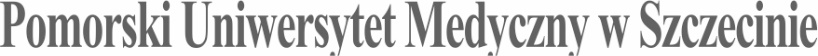 SYLABUS ZAJĘĆInformacje ogólne*zaznaczyć odpowiednio, zmieniając □ na XInformacje szczegółowe*Przykładowe sposoby weryfikacji efektów kształcenia:EP – egzamin pisemnyEU – egzamin ustnyET – egzamin testowyEPR – egzamin praktycznyK – kolokwiumR – referatS – sprawdzenie umiejętności praktycznychRZĆ – raport z ćwiczeń z dyskusją wynikówO – ocena aktywności i postawy studenta SL – sprawozdanie laboratoryjneSP – studium przypadkuPS – ocena umiejętności pracy samodzielnejW – kartkówka przed rozpoczęciem zajęćPM – prezentacja multimedialnai inneNazwa ZAJĘĆ:  Podstawy statystyki w badaniach naukowych Nazwa ZAJĘĆ:  Podstawy statystyki w badaniach naukowych Rodzaj ZAJĘĆObowiązkowyWydział PUM Wydział Nauk o ZdrowiuKierunek studiów FizjoterapiaSpecjalność -Poziom studiów jednolite magisterskie X *I stopnia □II stopnia □Forma studiówStacjonarneRok studiów /semestr studiów4 rok, 2 semestrLiczba przypisanych punktów ECTS 1Formy prowadzenia zajęć (liczba godzin)ćwiczenia 15 godz. Sposoby weryfikacji i oceny efektów uczenia się zaliczenie na ocenę: opisoweKierownik jednostkidr n. zdr. Artur Kotwase-mail: artur.kotwas@pum.edu.plAdiunkt dydaktyczny lub osoba odpowiedzialna za przedmiotdr n. zdr. Artur Kotwase-mail: artur.kotwas@pum.edu.plStrona internetowa jednostkihttps://www.pum.edu.pl/studia_iii_stopnia/informacje_z_jednostek/wnoz/katedra_medycyny_spoecznej/samodzielna_pracownia_metodologii_bada_naukowych_i_biostatystyki/Język prowadzenia zajęćPolskiCele zajęćCele zajęćCelem przedmiotu jest zdobycie wiedzy związanej z gromadzeniem, analizowaniem i interpretowaniem informacji o charakterze ilościowym i jakościowym. Szczególną wagę przypisano danym związanym z funkcjonowaniem sektora ochrony zdrowia: informacji medycznych oraz związanych z szeroko pojętym zdrowiemWymagania wstępne w zakresie WiedzyWiedza i umiejętności związane z zasadami i metodami matematyki, informatyki i logikiWymagania wstępne w zakresie UmiejętnościWiedza i umiejętności związane z zasadami i metodami matematyki, informatyki i logikiWymagania wstępne w zakresie Kompetencji społecznychWiedza i umiejętności związane z zasadami i metodami matematyki, informatyki i logikiEFEKTY UCZENIA SIĘEFEKTY UCZENIA SIĘEFEKTY UCZENIA SIĘEFEKTY UCZENIA SIĘEFEKTY UCZENIA SIĘEFEKTY UCZENIA SIĘEFEKTY UCZENIA SIĘEFEKTY UCZENIA SIĘEFEKTY UCZENIA SIĘEFEKTY UCZENIA SIĘEFEKTY UCZENIA SIĘEFEKTY UCZENIA SIĘEFEKTY UCZENIA SIĘEFEKTY UCZENIA SIĘlp. efektu uczenia się Student, który zaliczył ZAJĘCIAwie/umie/potrafi:Student, który zaliczył ZAJĘCIAwie/umie/potrafi:SYMBOL (odniesienie do) efektów uczenia się dla kierunkuSYMBOL (odniesienie do) efektów uczenia się dla kierunkuSYMBOL (odniesienie do) efektów uczenia się dla kierunkuSYMBOL (odniesienie do) efektów uczenia się dla kierunkuSYMBOL (odniesienie do) efektów uczenia się dla kierunkuSYMBOL (odniesienie do) efektów uczenia się dla kierunkuSposób weryfikacji efektów UCZENIA SIĘ*Sposób weryfikacji efektów UCZENIA SIĘ*Sposób weryfikacji efektów UCZENIA SIĘ*Sposób weryfikacji efektów UCZENIA SIĘ*Sposób weryfikacji efektów UCZENIA SIĘ*W01Wymienić metody i techniki badawcze stosowane w ramach realizowanego badania naukowego.Wymienić metody i techniki badawcze stosowane w ramach realizowanego badania naukowego.E W. 1E W. 1E W. 1E W. 1E W. 1E W. 1RZĆRZĆRZĆRZĆRZĆU01przeprowadzić badanie naukowe, zinterpretować i udokumentować jego wyniki;przeprowadzić badanie naukowe, zinterpretować i udokumentować jego wyniki;E U 4.E U 4.E U 4.E U 4.E U 4.E U 4.RZĆRZĆRZĆRZĆRZĆU02zaprezentować wyniki badania naukowego.zaprezentować wyniki badania naukowego.E U 5.E U 5.E U 5.E U 5.E U 5.E U 5.RZĆRZĆRZĆRZĆRZĆK01korzystać z obiektywnych źródeł informacji;korzystać z obiektywnych źródeł informacji;K.6K.6K.6K.6K.6K.6RZĆRZĆRZĆRZĆRZĆTabela efektów UCZENIA SIĘ w odniesieniu do formy zajęćTabela efektów UCZENIA SIĘ w odniesieniu do formy zajęćTabela efektów UCZENIA SIĘ w odniesieniu do formy zajęćTabela efektów UCZENIA SIĘ w odniesieniu do formy zajęćTabela efektów UCZENIA SIĘ w odniesieniu do formy zajęćTabela efektów UCZENIA SIĘ w odniesieniu do formy zajęćTabela efektów UCZENIA SIĘ w odniesieniu do formy zajęćTabela efektów UCZENIA SIĘ w odniesieniu do formy zajęćTabela efektów UCZENIA SIĘ w odniesieniu do formy zajęćTabela efektów UCZENIA SIĘ w odniesieniu do formy zajęćTabela efektów UCZENIA SIĘ w odniesieniu do formy zajęćTabela efektów UCZENIA SIĘ w odniesieniu do formy zajęćTabela efektów UCZENIA SIĘ w odniesieniu do formy zajęćTabela efektów UCZENIA SIĘ w odniesieniu do formy zajęćlp. efektu uczenia sięEfekty uczenia sięEfekty uczenia sięForma zajęćForma zajęćForma zajęćForma zajęćForma zajęćForma zajęćForma zajęćForma zajęćForma zajęćForma zajęćForma zajęćlp. efektu uczenia sięEfekty uczenia sięEfekty uczenia sięWykładWykładSeminariumĆwiczeniaĆwiczenia kliniczneĆwiczenia kliniczneĆwiczenia kliniczneSymulacjeE-learningInne formyE W. 1E W. 1XE U 4.E U 4.XE U 5.E U 5.XK.6K.6XTABELA TREŚCI PROGRAMOWYCHTABELA TREŚCI PROGRAMOWYCHTABELA TREŚCI PROGRAMOWYCHTABELA TREŚCI PROGRAMOWYCHTABELA TREŚCI PROGRAMOWYCHTABELA TREŚCI PROGRAMOWYCHTABELA TREŚCI PROGRAMOWYCHTABELA TREŚCI PROGRAMOWYCHTABELA TREŚCI PROGRAMOWYCHTABELA TREŚCI PROGRAMOWYCHTABELA TREŚCI PROGRAMOWYCHTABELA TREŚCI PROGRAMOWYCHTABELA TREŚCI PROGRAMOWYCHTABELA TREŚCI PROGRAMOWYCHLp. treści programowejTreści programoweTreści programoweTreści programoweIlość godzinIlość godzinIlość godzinIlość godzinOdniesienie do efektów uczenia się dla ZAJĘĆOdniesienie do efektów uczenia się dla ZAJĘĆOdniesienie do efektów uczenia się dla ZAJĘĆOdniesienie do efektów uczenia się dla ZAJĘĆOdniesienie do efektów uczenia się dla ZAJĘĆOdniesienie do efektów uczenia się dla ZAJĘĆSemestr letniSemestr letniSemestr letniSemestr letniSemestr letniSemestr letniSemestr letniSemestr letniSemestr letniSemestr letniSemestr letniSemestr letniSemestr letniSemestr letniĆwiczenia:Ćwiczenia:Ćwiczenia:TK_01Podstawy teoretyczne metod statystycznych stosowanych w naukach biomedycznychPodstawy teoretyczne metod statystycznych stosowanych w naukach biomedycznychPodstawy teoretyczne metod statystycznych stosowanych w naukach biomedycznych3333E W. 1, E U 4., E U 5., K.6E W. 1, E U 4., E U 5., K.6E W. 1, E U 4., E U 5., K.6E W. 1, E U 4., E U 5., K.6E W. 1, E U 4., E U 5., K.6E W. 1, E U 4., E U 5., K.6TK_02Zasady opracowywania danychZasady opracowywania danychZasady opracowywania danych2222E W. 1, E U 4., E U 5., K.6E W. 1, E U 4., E U 5., K.6E W. 1, E U 4., E U 5., K.6E W. 1, E U 4., E U 5., K.6E W. 1, E U 4., E U 5., K.6E W. 1, E U 4., E U 5., K.6TK_03Podstawowe (opisowe) techniki analizy danychPodstawowe (opisowe) techniki analizy danychPodstawowe (opisowe) techniki analizy danych5555E W. 1, E U 4., E U 5., K.6E W. 1, E U 4., E U 5., K.6E W. 1, E U 4., E U 5., K.6E W. 1, E U 4., E U 5., K.6E W. 1, E U 4., E U 5., K.6E W. 1, E U 4., E U 5., K.6TK_04Wnioskowanie statystyczneWnioskowanie statystyczneWnioskowanie statystyczne5555E W. 1, E U 4., E U 5., K.6E W. 1, E U 4., E U 5., K.6E W. 1, E U 4., E U 5., K.6E W. 1, E U 4., E U 5., K.6E W. 1, E U 4., E U 5., K.6E W. 1, E U 4., E U 5., K.6Zalecana literatura:Zalecana literatura:Zalecana literatura:Zalecana literatura:Zalecana literatura:Zalecana literatura:Zalecana literatura:Zalecana literatura:Zalecana literatura:Zalecana literatura:Zalecana literatura:Zalecana literatura:Zalecana literatura:Zalecana literatura:Literatura podstawowaLiteratura podstawowaLiteratura podstawowaLiteratura podstawowaLiteratura podstawowaLiteratura podstawowaLiteratura podstawowaLiteratura podstawowaLiteratura podstawowaLiteratura podstawowaLiteratura podstawowaLiteratura podstawowaLiteratura podstawowaLiteratura podstawowaPetrie Aviva, Sabin Caroline, Statystyka medyczna w zarysie, wydaw. PZWL, Warszawa 2006Petrie Aviva, Sabin Caroline, Statystyka medyczna w zarysie, wydaw. PZWL, Warszawa 2006Petrie Aviva, Sabin Caroline, Statystyka medyczna w zarysie, wydaw. PZWL, Warszawa 2006Petrie Aviva, Sabin Caroline, Statystyka medyczna w zarysie, wydaw. PZWL, Warszawa 2006Petrie Aviva, Sabin Caroline, Statystyka medyczna w zarysie, wydaw. PZWL, Warszawa 2006Petrie Aviva, Sabin Caroline, Statystyka medyczna w zarysie, wydaw. PZWL, Warszawa 2006Petrie Aviva, Sabin Caroline, Statystyka medyczna w zarysie, wydaw. PZWL, Warszawa 2006Petrie Aviva, Sabin Caroline, Statystyka medyczna w zarysie, wydaw. PZWL, Warszawa 2006Petrie Aviva, Sabin Caroline, Statystyka medyczna w zarysie, wydaw. PZWL, Warszawa 2006Petrie Aviva, Sabin Caroline, Statystyka medyczna w zarysie, wydaw. PZWL, Warszawa 2006Petrie Aviva, Sabin Caroline, Statystyka medyczna w zarysie, wydaw. PZWL, Warszawa 2006Petrie Aviva, Sabin Caroline, Statystyka medyczna w zarysie, wydaw. PZWL, Warszawa 2006Petrie Aviva, Sabin Caroline, Statystyka medyczna w zarysie, wydaw. PZWL, Warszawa 2006Petrie Aviva, Sabin Caroline, Statystyka medyczna w zarysie, wydaw. PZWL, Warszawa 2006Watała Cezary, Biostatystyka – wykorzystanie metod statystycznych w pracy badawczej w naukach biomedycznych, wydaw. Medica press, Łódź 2012Watała Cezary, Biostatystyka – wykorzystanie metod statystycznych w pracy badawczej w naukach biomedycznych, wydaw. Medica press, Łódź 2012Watała Cezary, Biostatystyka – wykorzystanie metod statystycznych w pracy badawczej w naukach biomedycznych, wydaw. Medica press, Łódź 2012Watała Cezary, Biostatystyka – wykorzystanie metod statystycznych w pracy badawczej w naukach biomedycznych, wydaw. Medica press, Łódź 2012Watała Cezary, Biostatystyka – wykorzystanie metod statystycznych w pracy badawczej w naukach biomedycznych, wydaw. Medica press, Łódź 2012Watała Cezary, Biostatystyka – wykorzystanie metod statystycznych w pracy badawczej w naukach biomedycznych, wydaw. Medica press, Łódź 2012Watała Cezary, Biostatystyka – wykorzystanie metod statystycznych w pracy badawczej w naukach biomedycznych, wydaw. Medica press, Łódź 2012Watała Cezary, Biostatystyka – wykorzystanie metod statystycznych w pracy badawczej w naukach biomedycznych, wydaw. Medica press, Łódź 2012Watała Cezary, Biostatystyka – wykorzystanie metod statystycznych w pracy badawczej w naukach biomedycznych, wydaw. Medica press, Łódź 2012Watała Cezary, Biostatystyka – wykorzystanie metod statystycznych w pracy badawczej w naukach biomedycznych, wydaw. Medica press, Łódź 2012Watała Cezary, Biostatystyka – wykorzystanie metod statystycznych w pracy badawczej w naukach biomedycznych, wydaw. Medica press, Łódź 2012Watała Cezary, Biostatystyka – wykorzystanie metod statystycznych w pracy badawczej w naukach biomedycznych, wydaw. Medica press, Łódź 2012Watała Cezary, Biostatystyka – wykorzystanie metod statystycznych w pracy badawczej w naukach biomedycznych, wydaw. Medica press, Łódź 2012Watała Cezary, Biostatystyka – wykorzystanie metod statystycznych w pracy badawczej w naukach biomedycznych, wydaw. Medica press, Łódź 2012Nakład pracy studenta  Nakład pracy studenta  Nakład pracy studenta  Nakład pracy studenta  Nakład pracy studenta  Nakład pracy studenta  Nakład pracy studenta  Nakład pracy studenta  Nakład pracy studenta  Nakład pracy studenta  Nakład pracy studenta  Nakład pracy studenta  Nakład pracy studenta  Nakład pracy studenta  Forma nakładu pracy studenta (udział w zajęciach, aktywność, przygotowanie sprawozdania, itp.)Forma nakładu pracy studenta (udział w zajęciach, aktywność, przygotowanie sprawozdania, itp.)Obciążenie studenta [h]Obciążenie studenta [h]Obciążenie studenta [h]Obciążenie studenta [h]Obciążenie studenta [h]Obciążenie studenta [h]Obciążenie studenta [h]Obciążenie studenta [h]Obciążenie studenta [h]Obciążenie studenta [h]Obciążenie studenta [h]Obciążenie studenta [h]Obciążenie studenta [h]Forma nakładu pracy studenta (udział w zajęciach, aktywność, przygotowanie sprawozdania, itp.)Forma nakładu pracy studenta (udział w zajęciach, aktywność, przygotowanie sprawozdania, itp.)W ocenie (opinii) nauczycielaW ocenie (opinii) nauczycielaW ocenie (opinii) nauczycielaW ocenie (opinii) nauczycielaW ocenie (opinii) nauczycielaW ocenie (opinii) nauczycielaW ocenie (opinii) nauczycielaW ocenie (opinii) nauczycielaW ocenie (opinii) nauczycielaW ocenie (opinii) nauczycielaW ocenie (opinii) nauczycielaW ocenie (opinii) nauczycielaW ocenie (opinii) nauczycielaGodziny kontaktowe z nauczycielemGodziny kontaktowe z nauczycielem15151515151515151515151515Przygotowanie do ćwiczeń/seminariumPrzygotowanie do ćwiczeń/seminarium5555555555555Czytanie wskazanej literaturyCzytanie wskazanej literatury5555555555555Napisanie raportu z laboratorium/ćwiczeń/przygotowanie projektu/referatu itp.Napisanie raportu z laboratorium/ćwiczeń/przygotowanie projektu/referatu itp.Przygotowanie do kolokwium/kartkówkiPrzygotowanie do kolokwium/kartkówkiPrzygotowanie do egzaminuPrzygotowanie do egzaminuInne …..Inne …..Sumaryczne obciążenie pracy studentaSumaryczne obciążenie pracy studenta25252525252525252525252525Punkty ECTS za moduł/przedmiotPunkty ECTS za moduł/przedmiot111111111111UwagiUwagiUwagiUwagiUwagiUwagiUwagiUwagiUwagiUwagiUwagiUwagiUwagiUwagi